Conclusions for Capstone Paper
SourcesPurdue OWL: https://owl.english.purdue.edu/owl/resource/724/04/ North Carolina Writing Center http://writingcenter.unc.edu/handouts/conclusions/ 
Purpose of a ConclusionTo provide an overview or summary of your main ideasAn abstract should summarize all of your work; whereas, a conclusion synthesizes your contribution to the literature.  E.g. Highlighting components of your literature review need not be included in your conclusion, but may be necessary in an abstract.Conclusion moves the reader from the substantial details contained in the main body of your work to more general ideas that you want to leave the reader withA conclusion is a place where you can be provocative and let the reader consider ideas beyond your existing work
Writing an Effective ConclusionA conclusion should reiterate your main ideas in a concise and cohesive wayUnlike an abstract, a conclusion need not stand alone and should synthesize earlier discussionsUse the “So What?” or “Why do I care?” mantra to motivate the writing of your conclusion Also, consider using “the sum is much greater than each individual part” mantra, i.e. make sure the reader leaves with a holistic perspective of your work as the reader is unlikely to remember specific detailsAkin to abstracts, less specificity in your writing is appropriate for conclusionsIf a section is not devoted to “Future Research”, then a conclusion should contain such discussions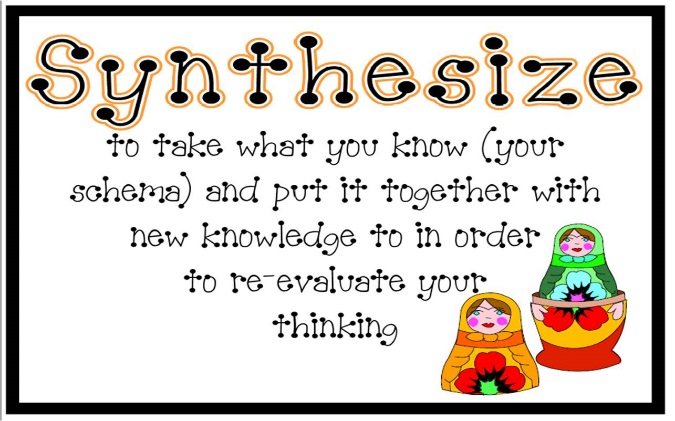 